UNIVERSIDAD NACIONAL DE RIO CUARTOfACULTAD DE CIENCIAS EXACTAS FISICO QUÍMICAS Y NATURALESDEPARTAMENTO DE CIENCIAS NATURALESCARRERA: lICENCIATURA EN CIENCIAS BIOLÓGICASPLAN DE ESTUDIO 2013modalidad del cursado: régimen cuatrimestralASIGNATURA: biología de protozoos y hongos (Código 3104)Asignatura: BIOLOGÍA DE PROTOZOOS Y HONGOS        CÓDIGO: 3104DOCENTES  RESPONSABLES: MSc. M. Elisa Luque - MSc. Ana M. Oberto EQUIPO DOCENTE: Esp. Graciela B. Raffaini - Dra. Romina Principe - Dra. Luciana Cibils Martina - Dr. Javier Márquez- Lic. Julieta del Rosario Lucero. AÑO ACADÉMICO: 2019RÉGIMEN DE : Cuatrimestral (Segundo Cuatrimestre)RÉGIMEN DE CORRELATIVIDADES: CARGA HORARIA TOTAL: 84 horasTEÓRICO: 2 horas semanales      PRÁCTICO: 4 horas semanales                            CARÁCTER DE : ObligatoriaA. CONTEXTUALIZACION DE La asignatura corresponde al Ciclo Básico del Plan de Estudios 2013 y se dicta para alumnos que cursan el primer año de  en Ciencias Biológicas. El estudio de los protozoos incluidos en esta asignatura tiene un valor relevante, ya que este grupo adquiere jerarquía propia dentro de la currícula y en la formación general del biólogo, debido a que constituye un ensamble de contenidos que no se incluían en la currícula del plan anterior con carácter obligatorio. Con respecto a los hongos, se puede decir que es un grupo que si bien se incluía en los contenidos de asignaturas del plan de estudios anterior, esta asignatura permitirá ampliar los contenidos que hacen a los reinos en los que se encuentran.B. OBJETIVOS PROPUESTOS Conocer la estructura, función y diversidad de los protozoos y hongos.Desarrollar cultivos y preparados de protozoos.Observar, reconocer y manipular materiales fúngicos.Evaluar la importancia de los protozoos y los hongos en los diferentes ambientes naturales y artificiales  Adquirir la habilidad de expresarse con el lenguaje apropiado tanto en forma escrita como oral. C. CONTENIDOS BÁSICOS DEL PROGRAMA A DESARROLLAROrganización jerárquica de la diversidad biológica. Los protozoos. Dificultades en su clasificación. Características generales. Diagnosis sinóptica de los grupos. Formas de vida de los protozoos. Los protozoos como células. Sarcomastigophora. Apicomplexa (Sporozooa). Ciliophora. Caracteres de diagnóstico y ejemplos de cada grupo. Ecología de los protozoos. Los protozoos en los ecosistemas de agua dulce, marinos y en el suelo. Protozoos epibiontes y endozoicos. Biopelículas.Los hongos. Reino Protozoa: División: Amoebozoa. Reino Chromista: División: Oomycota. Reino Fungi: Chytridiomycota, Mucoromycotina, Ascomycota, y Basidiomycota, Lichenes Morfología, citología, fisiología, ciclos de vida y reproducción. Ecología y distribución. Importancia Socieconómica y sanitaria en el contexto, local, regional, nacional o global. Taxonomía y Clasificación.D. FUNDAMENTACION DE LOS CONTENIDOSLos Biólogos, por el alcance de su título, están capacitados para identificar, clasificar, determinar y evaluar la diversidad biológica en sus diferentes niveles de organización, incluyendo formas extintas, restos y señales de actividad, así como su dinámica e interrelaciones. Además, el perfil que se plantea en la fundamentación del plan de estudios, les brinda conocimientos generales sobre los principios y leyes que rigen el funcionamiento de los seres vivos, la organización biológica en todos los niveles de complejidad y las teorías que explican el cambio y la diversidad biológica. Les permite también conocer sobre la diversidad, organización estructural y funcional, como así también de las relaciones filogenéticas de los organismos y de las relaciones e interacciones de los organismos con el medio ambiente.Esta asignatura aporta al perfil y alcance del título de Biólogo, ya que brinda información que hace al conocimiento de los protozoos y hongos, utilizando las herramientas de clasificación, taxonomía y filogenia. De forma particular el campo temático de la asignatura incluye el estudio de las características diagnósticas y la diversidad de los protozoos y los hongos, sus modos de vida y sus relaciones ecológicas. El desarrollo conceptual básico se realiza a través de exposiciones del docente con complementación por parte de los alumnos de profundización de contenidos mediante la investigación bibliográfica. Las clases prácticas se desarrollan en laboratorio siguiendo los protocolos específicos para cada uno de los grupos. Además los estudiantes, sobre la base de sus conocimientos previos en el manejo de microscopio y realización de preparados, realizan sus prácticas en el laboratorio. Para cursar esta asignatura, los estudiantes requieren de contenidos previos relacionados con Introducción a Para la selección de contenidos se han tenido en cuenta: Criterios epistemológicos, de representatividad, significatividad y especificidad. Atendiendo a la estructura lógica de la disciplina, se intenta diferenciar los contenidos esenciales de los secundarios y sus relaciones mutuas. El criterio de especificidad ha sido adoptado atendiendo a que la asignatura dispone de un conjunto de contenidos que los estudiantes no estudian en otras disciplinas. Desde la perspectiva de la significatividad de los contenidos se intenta relacionar de forma sustantiva con lo que los estudiantes ya saben, permitiéndoles desarrollar un proceso de construcción del conocimiento, en lugar de apelar a la memorización mecánica porque no pueden acceder a su comprensión. En cuanto a las actividades, las mismas siguen un protocolo de trabajo en laboratorio y a campo. La asignatura presenta distintas instancias evaluativas con diferentes modalidades según las unidades analíticas del programa: cuestionarios escritos, presentación de seminarios orales. Las evaluaciones parciales son escritas y la evaluación final es oral.E. ACTIVIDADES A DESARROLLARFormas metodológicas de Enseñanza y Aprendizaje:La metodología está basada en el principio del aprendizaje significativo y en el trabajo autónomo del estudiante.La modalidad de trabajo es: CLASES TEÓRICAS Exposición teórica del docente para el desarrollo conceptual básico con complementación y profundización por parte de los alumnos mediante investigación bibliográfica y preparación de contenidos. Los alumnos seleccionarán contenidos del programa para la profundización e investigación. Realizarán búsqueda de información en Internet, banco de imágenes, proyectos de investigación, centros de cultivo y textos de referencia del programa de la asignatura. El docente actuará como guía y consultor. CLASES DE TRABAJOS  PRÁCTICOS DE LABORATORIOTrabajos en laboratorio: confección y mantenimiento de cultivos. Realización de preparados. Observaciones de cultivos mixtos con microscopio óptico. Identificación de los protozoos y los hongos, con uso de claves dicotómicas. Registro de las observaciones y procesado de los datos en informes escritos.SALIDAS A CAMPORecorrido en el campus de la UNRC y viaje a las sierras para la observación de los hongos y líquenes en su hábitat natural. También se prevé una visita a la Planta depuradora de aguas residuales de la ciudad, dada la importancia de los protozoos en este proceso. F. NÓMINA DE TRABAJOS PRÁCTICOSTrabajo Práctico Nº 1: Metodología de colecta y mantenimiento de colecciones de protozoos de vida libre. Cultivos agnobióticos, cultivos monoaxénicos y cultivos axénicos.Trabajos Prácticos Nº 2 al 6: Revisión de cultivos mixtos para: realizar determinaciones taxonómicas de protozoos, analizar las estructuras morfológicas de caracteres diagnósticos y registro de las observaciones para elaborar informes. Trabajo Práctico Nº 7: Metodología de colecta y mantenimiento de hongos. Preparación de medios de cultivos para hongos. Trabajo práctico Nº 8: Determinaciones taxonómicas de mohos mucilaginosos. Análisis de estructuras morfológicas de carácter diagnóstico.Trabajo práctico Nº 9: Determinaciones taxonómicas de Chytridiomycota, Oomycota y Mucoromycotina. Análisis de estructuras morfológicas de carácter diagnóstico.Trabajo práctico Nº 10: Determinaciones taxonómicas de Ascomycota. Análisis de estructuras morfológicas de carácter diagnóstico.Trabajo práctico Nº 11: Determinaciones taxonómicas de Basidiomycota. Análisis de estructuras morfológicas de carácter diagnóstico.Trabajo práctico Nº 12: Diferenciar los tipos de talos liquénicos y reconocer las estructuras reproductivas. Esquematizar los diferentes tipos de talos. Observar al microscopio la estructura interna de un talo liquénico y esquematizarla. Seminarios: Análisis de publicaciones científicas y de divulgación sobre distintos aspectos de la importancia de los hongos.G. HORARIOS DE CLASE Teóricos: a determinar en reunión con los docentes del mismo año y cuatrimestre.Prácticas de Laboratorio: a determinar.HORARIOS DE CLASES DE CONSULTAS: El horario de consulta es consensuado con los estudiantes durante la primera semana de clases. H. MODALIDAD DE EVALUACION Evaluaciones Parciales: Cuestionarios escritos, presentación oral de seminarios de profundización de contenidos y parcial escrito con ítems de ensayo y múltiple opciónEvaluación Final: Con examen oral.ESTUDIANTE REGULAR: Rinden examen final oral de los contenidos delprograma. ESTUDIANTE LIBRE: Rinden un examen teórico y práctico escrito, con reconocimiento de material de la colección didáctica y si supera el mismo pasa a un examen oral.CONDICIONES DE REGULARIDAD:Asistencia y aprobación del 80% de los trabajos prácticos de laboratorio. Aprobación de exámenes parciales y seminarios con nota 5 (cinco).PROGRAMA ANALÍTICOA. CONTENIDOSUnidad 1 Organización jerárquica de la diversidad biológica. Teorías del origen de la célula eucariota. El imperio Eukariota. Los reinos Fungi y Protozoa. Dificultades en su clasificación. Criterios. Características generales. Diagnosis sinóptica de los grupos. Diversidad y formas de vida. Hábitats y comunidades. Importancia socio-económica y sanitaria.Unidad 2Los protozoos como célula. Estructura y función. Estructuras celulares. Citoplasma. Estructuras membranosas. Estructuras fibrilares. Cilios y flagelos. Estructura del núcleo. El núcleo y el ciclo celular. Productos extracelulares. Nutrición. Requerimientos nutritivos. Sistemas bioquímicos del metabolismo. Alimentación. Mecanismos de endocitosis y exocitosis. Crecimiento. Reproducción y sexo. Aspectos nucleares y genéticos de la reproducción.  División del núcleo por mitosis y por meiosis. Modelos de los ciclos biológicos en los protozoos. Significación genética de los ciclos biológicos de los protozoos. División de la célula y morfogénesis. Ciclos celulares especializados. Longevidad, senescencia y muerte en los protozoos.Unidad 3Los protozoos del subreino Archezoa y Neozoa. Los infrareinos Sarcomastigota y Discicristata. Caracteres diagnósticos y ejemplos. Diversidad y hábitats. Ejemplos de importancia socio-económica y sanitaria.Unidad 4Los protozoos de los infrareinos Alveolata y Actinopoda. Caracteres diagnósticos de cada grupo. Diversidad y hábitats. Ejemplos de importancia socio-económica y sanitaria.Unidad 5Ecología de los protozoos. Los protozoos en los ecosistemas. Protozoos en el agua dulce. Protozoos en el ambiente marino. Protozoos en el suelo. Protozoos epibiontes y endozoicos. Factores físicos, químicos y ecológicos que influyen en los protozoos. Las microbiocenosis en ambientes naturales. Los protozoos como bioindicadores. Monitoreo de calidad ambiental. Contaminación y depuración de aguas residuales. Flóculos y Biopelículas. Unidad 6: Generalidades de los hongos. Características distintivas de los hongos. Formas de crecimiento: hifas, micelio. La célula fúngica. Nutrición y crecimiento. Factores químicos: fuentes de carbono; vitaminas y otros factores orgánicos. Factores físicos: temperatura, luz, humedad, medios de nutrición. Macronutrientes y micronutrientes, medios naturales y medios sintéticos. Estructuras vegetativas y estructuras reproductivas asexuales y sexuales. Tipos de reproducción. Ciclos de vida. Importancia ecológica.Unidad 7: Diversidad fúngica. Grandes grupos taxonómicos tradicionales de hongos. Evolución de los grandes grupos de hongos. Hipótesis tradicionales sobre el origen de los hongos. Características morfológicas y ecológicas diagnósticas de los principales grupos. Unidad 8: Reino Protozoa: División: Amoebozoa- Mohos Mucilaginosos. Reino Chromista: División: Oomycota y Reino Fungi: División: Chytridiomycota y Subdivisión: Mucoromycotina. Morfología general. Reproducción asexual y sexual; estructuras. Ciclo de vida. Habitat. Evolución, Taxonomía y Clasificación. Importancia Socieconómica y sanitaria en el contexto, local, regional, nacional o global.Unidad 9: División: Ascomycota: Caracteres generales. Tipo de reproducción. Estructuras vegetativas y reproductivas. Cuerpos fructíferos. Ciclos y formas de vida. Evolución. Taxonomía y Clasificación. Ascomicetes de importancia socioeconómica y sanitaria en el contexto, local, regional, nacional o global.Unidad 10: División: Basidiomycota: Estructuras vegetativas y reproductivas. Tipos de reproducción. Cuerpos fructíferos. Configuración del himenio. Ciclos y formas de vida. Evolución. Taxonomía y Clasificación. Importancia socioeconómica y sanitaria en el contexto, local, regional, nacional o global.Unidad 11: Lichenes. División: Ascomycota. Clase: Lecanoromycetes. Naturaleza de la simbiosis liquénica: ficobionte y micobionte. Hábito del talo. Composición química de los líquenes. Reproducción asexual. Multiplicación. Reproducción sexual en ascolíquenes y basidiolíquenes. Clasificación. Importancia ecológica. Indicadores de polución.B. CRONOGRAMA DE CLASES Y PARCIALESC. BIBLIOGRAFÍABibliografía: Ageitos de Castellanos, Z. & E. C. Lopretto. 1983. Los Invertebrados. Tomo I: Los protistas de filiación animal. Eudeba. Buenos Aires. 386 pp. Alexopoulos, C. J.&y C.W. Mims. 1996. Introducción a la Micología.  Introductory Mycology. Ed. C. J. y C.W. Mims. 613 pp.Bianco, C.A.; S. Basconsuelo & R. Malpassi. 2012. El misterio de la vida: Biología para ingresantes a la Universidad. - 1ª. Ed. Universidad Nacional de Río Cuarto, - Río Cuarto E-Book. 144 pp.Campbell, N. A. & Reece J. B. 2007. Biología. 7º edición  Editorial Medica Panamericana. Buenos Aires. 1231 pp. Carroll, G. C. Wicklow and T. Donald  1992. The fungal community: Its organization and role in the ecosystem. 2da. ed. Ed. M. Dekker. New York.597 pp.Cavalier-Smith, T. 1998. A revised six- Kingdom system of life. Bio. Rev. 73: 203-266.Cavalier-Smith, T. B 2004. Only six kingdoms of life. Proc. R. Soc. Lond. (271): 1251–1262.Cavalier-Smith, T. B 2010. Deep phylogeny, ancestral groups and the four ages of life Phil. Trans. R. Soc. (365):  111-132.Corliss. J. 1979. The ciliated protozoa: Characterization, classification and guide to the literature. Pergamon Press. 472 pp.Deacon, J. 2006. Fungal Biology. Fourth Edition. Blackwell Publishing. 371 pp.Dugan, F.M.2006. The identification of fungi. An Illustrated Introduction whith Keys, Glossary, and Guide to Literature. The American Phytopathological Society Press. 176 pp.Farmer, J. 1980. The Protozoa: Introduction to protozoology. The C.V.  Mosby Company.732 pp.Gadd, G.M., Watkinson, S.C, Dyer, P. (Eds.) 2007. Fungi in the Environment. Cambridge En: Fungal Mycelium. Cambridge. University Press. UKGarraway, M.O; Evans R.C .1984. Fungal Nutrition and Physiology. John Wiley & Sons, New York, USA. 401 pp.Griffin, D.H 1994. Fungal Physiology. D.H. Wiley Liss. John Wiley & Sons, Inc. (2da Edición). 458 pp.Higging, R. P. and H .Thiel. 1988. Introduction to the study of Meiofauna. Smithsonian, IP. USA. 488 pp.Izco Sevillano, J.; E. Barreno Rodriguez; M. Costa Talens & M. Bruques Domenech. 2004. Botánica. 2da Ed. Mcgraw-Hill. Buenos Aires.Kudo, R. 1975. Protozología. CESA, Mexico. Laybourn Parry. 1992. Protozoa Plankton Ecology. Chapman & Hall. 231 pp.Lee, J. J. Hutner, S.H. & E. C. Bovee. (Eds). 1985. An illustrated guide to the Protozoa. Some techniques for collecting, cultivating and observing Protozoa. Lopretto, E.C. & G. Tell Dirs. 1995. Ecosistemas de aguas continentales. Metodologías para su estudio. Ediciones Sur, La Plata. 1401 pp.Margulis, L., Corliss, J.O. Melkonian, M. and Chapman, D. J. (Eds) 1990. Handbook of Protoctista: The Structure. Cultivation, Habitats, and Life Histories of the Eukaryotic microorganisms and their Descendants Exclusive of Animals, Plants and Fungi. Jones and Bartlett.  Boston. 721 pp.Margulis, L. Olendzenki & McKhann. 1993. Ilustrate Glossary of the Protoctista. Jones & Barlett. 288 pp.Moore Landecker, E. 1982. Fundamental of the Fungi. Prentice Hall, Inc. N. J. 578 pp.Muller, E & W. Loeffler. 1976. Micología. Ed. Omega. Barcelona. Giere, O.1993. Meiobenthology: Microscopic Fauna in aquatic sediments. Springer328 pp.Osorio, H. 1977. Apuntes de Liquenología y Clave para los Géneros de líquenes de los alrededores de Buenos Aires. Soc. Arg. Bot. Notas Bot. 1: 1-31Patterson, D.J. 1991. Free Living Freshwater Protozoa: A color guide. Asm Pr. Amazon.  223 pp.Ruppert & Barnes, R. 1996. Zoología de los Invertebrados. 6ta. Edición. Interamericana. McGraw Hill, México. 1001 pp.Scagel, R. F.; R. J. Bandoni; J. R. Maze; G. E. Rouse; W. B. Schofield; J. R. Stein. 1991. Plantas No Vasculares. Ed. Omega, S. A., Barcelona. 548 pp.Sleigh, M.1979.  Biología de los Protozoos. Blume Ediciones.Sleigh, M. 1989. Protozoa and other Protics. Edward Arnold, Londres. 342 pp.Webster, J. & R.W.S. Weber. 2007. Introduction to Fungi. (3ª Ed.). Cambridge University Press. 841 pp.Wetphal, A. 1977. Protozoos. Ediciones Omega. 229 pp.Sitiografía :Tolweg.org/treewww. Ife.ac.uk/ccap/www.uga.edu/~protozoa/www. microscopy-uk.org.uk/pond/protozoa.htmlwww. biosis.org.uk/zrdocs/zoolinfo/grp.prot.htmlwww.protozoa.us/www.buckman.com/eng/micro101www.wadsworth.org/databank/protozoawww.atcc.org/searchCatalogs/protisttology,cfmww.ucmp.berkeley.edu/index.htmlhttp://protist.i.hosei.ac.jp/protist-menuE.htmlhttp://rstb.royalsocietypublishing.org/content/365/1537/111.full.html#ref-list-1http://www.ucmp.berkeley.edu/fungi/fungi.html [University of California Museum of Paleontology: Itroduction to Fungi]http://zygomycetes.org/index.php [Zygomycetes]-http://bama.ua.edu/~nsfpeet/ [Chytrid Fungi Online]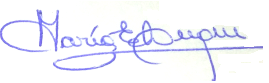 MSc María Elisa Luque                                                              MSc. Ana María Oberto                                                           Profesora Responsable                                                               Profesora Co-responsableRío Cuarto, Junio 2019Regular para cursar3100 Introducción a la BiologíaSemanas Contenidos1Presentación de la asignatura. El imperio Eukariota. Los reinos Fungi y Protozoa Metodología de preparación de cultivos.2Los protozoos como célula. Modelos de los ciclos biológicos en los protozoos. Longevidad, senescencia y muerte en los protozoos.Revisión de cultivos mixtos.3Los protozoos del subreino Archezoa y Neozoa. Los infrareinos Sarcomastigota y Discicristata. Revisión de cultivos mixtos.4Revisión de cultivos mixtos. Infrareino: Alveolata y Actinopoda.5Ecología de los protozoos. Los protozoos en los ecosistemas. Revisión de cultivos mixtos.6Actividades de integración de Protozoos. Diversidad de organismos en cultivos mixtos.7Primer Parcial.8Generalidades de Hongos. División: Amoebozoa. Clase: Myxogastria.9Divisiones: Oomycota. Chytridiomycota y Subdivisión: Mucoromycotina.10División: Ascomycota.11División Basidiomycota.12Salida a campo.13Lichenes.14 Segundo parcial.